Ma trận câu hỏi đề kiểm tra  môn Toán cuối học kì 2  LỚP 1:Họ và tên: ………………………………………………Lớp:……………….I. TRẮC NGHIỆM: (4 điểm)Khoanh tròn vào chữ cái đặt trước câu trả lời đúng:1/ Số 72 được đọc là:hai mươi bảy	B. bảy mươi hai		C. bảy hai		D. hai bảy2/  Số thích hợp điền vào ô trống là: 99                   B.  29		          C.   50	         D.   593/ Hình bên có:4/ Hôm qua là thứ ba ngày 6. Ngày mai là:thứ hai ngày 5			 B. thứ tư ngày 7	           	 C. thứ năm ngày 8	5/ Chiếc bút chì hình bên dài:6/ Buổi sáng em vào học lúc:II. TỰ LUẬN  (6 điểm)7/ Đặt tính rồi tính:8/ Tính:	45 + 3 + 21 =	60cm + 10cm + 20cm =82 - 10 - 51 =	46cm - 3cm - 1cm =9/   Viết dấu >, <, = 26 + 3 …..  29                               97 - 63 ……  3610 + 8 ……20                               15 - 2   ….. 1710/ Hãy viết các số 56, 75, 39, 81 theo thứ tự Từ bé đến lớn: ……………………………………………………………………Từ lớn đến bé: ……………………………………………………………………11/ Vườn nhà Linh có 15 cây hoa. Linh trồng thêm 4 cây hoa nữa. Hỏi vườn nhà Linh có tất cả bao nhiêu cây hoa?Viết phép tính:           Viết câu trả lời : Vườn nhà Linh có tất cả               cây hoa.ĐÁP ÁNTRẮC NGHIỆMTỰ LUẬN7/ Đặt tính rồi tính (1đ)8/ Tính:	(1đ)45 + 3 + 21 = 69	60cm + 10cm + 20cm =  90cm82 - 10 - 51 =21	46cm - 3cm - 1cm =  42cm9/   Viết dấu >, <, =     (1đ)26 + 3 …=..  29                               97 - 63 …<…  3610 + 8 …<…20                               15 - 2   …>.. 1710/ Hãy viết các số 56, 75, 39, 81 theo thứ tự:      (1đ)Từ bé đến lớn: 39, 56, 75, 81Từ lớn đến bé: 81, 75, 56, 3911/ Vườn nhà Linh có 15 cây hoa. Linh trồng thêm 4 cây hoa nữa. Hỏi vườn nhà Linh có tất cả bao nhiêu cây hoa? (2đ)Viết phép tính:           Viết câu trả lời : Vườn nhà Linh có tất cả               cây hoa.TTChủ đềChủ đềMức 1Mức 1Mức 2Mức 2Mức 3Mức 3Mức 4Mức 4TổngTTChủ đềChủ đềTNTLTNTLTNTLTNTLTổng1Số học:-Biết đọc ,viết, so sánh các số đến 10; Thực hiện được phép tính cộng , trừ trong phạm vi 100; Viết được phép tính thích hợpSố câu1112271Số học:-Biết đọc ,viết, so sánh các số đến 10; Thực hiện được phép tính cộng , trừ trong phạm vi 100; Viết được phép tính thích hợpCâu số11027,98,111Số học:-Biết đọc ,viết, so sánh các số đến 10; Thực hiện được phép tính cộng , trừ trong phạm vi 100; Viết được phép tính thích hợpSố điểm0,510,52372Yếu tố hình học, đại lượng:-Nhận biết được hình tam giác, các ngày trong tuần, thời gian và số đo độ dài .Số câu21142Yếu tố hình học, đại lượng:-Nhận biết được hình tam giác, các ngày trong tuần, thời gian và số đo độ dài .Câu số5,6342Yếu tố hình học, đại lượng:-Nhận biết được hình tam giác, các ngày trong tuần, thời gian và số đo độ dài .Số điểm1113Tổng số câuTổng số câuTổng số câu31221211Tổng số điểmTổng số điểmTổng số điểm1,511,521310PHÒNG GD&ĐT ….    TRƯỜNG TH …..BÀI KIỂM TRA CUỐI HỌC KÌ II - LỚP 1    NĂM HỌC 2021- 2022MÔN: TOÁN                                                                                                                         Thời gian làm bài: 40 phútĐIỂMNHẬN XÉT CỦA GIÁO VIÊN 4 hình tam giácB.  3 hình tam giácC.  2 hình tam giác  10cm  8cm  9cm  7cm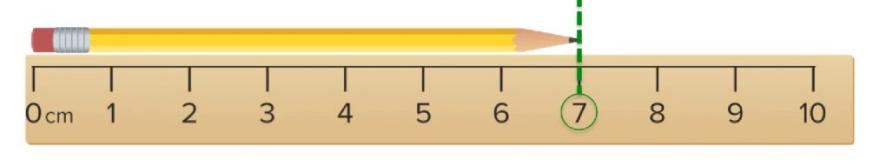 A.  4 giờB.  5 giờC. 6 giờD. 12 giờ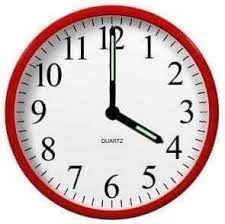 25 + 4…………………………… ...20 + 16…………………………… ...80 - 20…………………………… ...49 - 33…………………………… ...Câu1B2D3A4C5D6AĐiểm0,50,5110,50,525 + 425+  42920 + 16   20+ 16   3680 - 20    80-    20     6049 - 33  49-  33  1615+4=1919